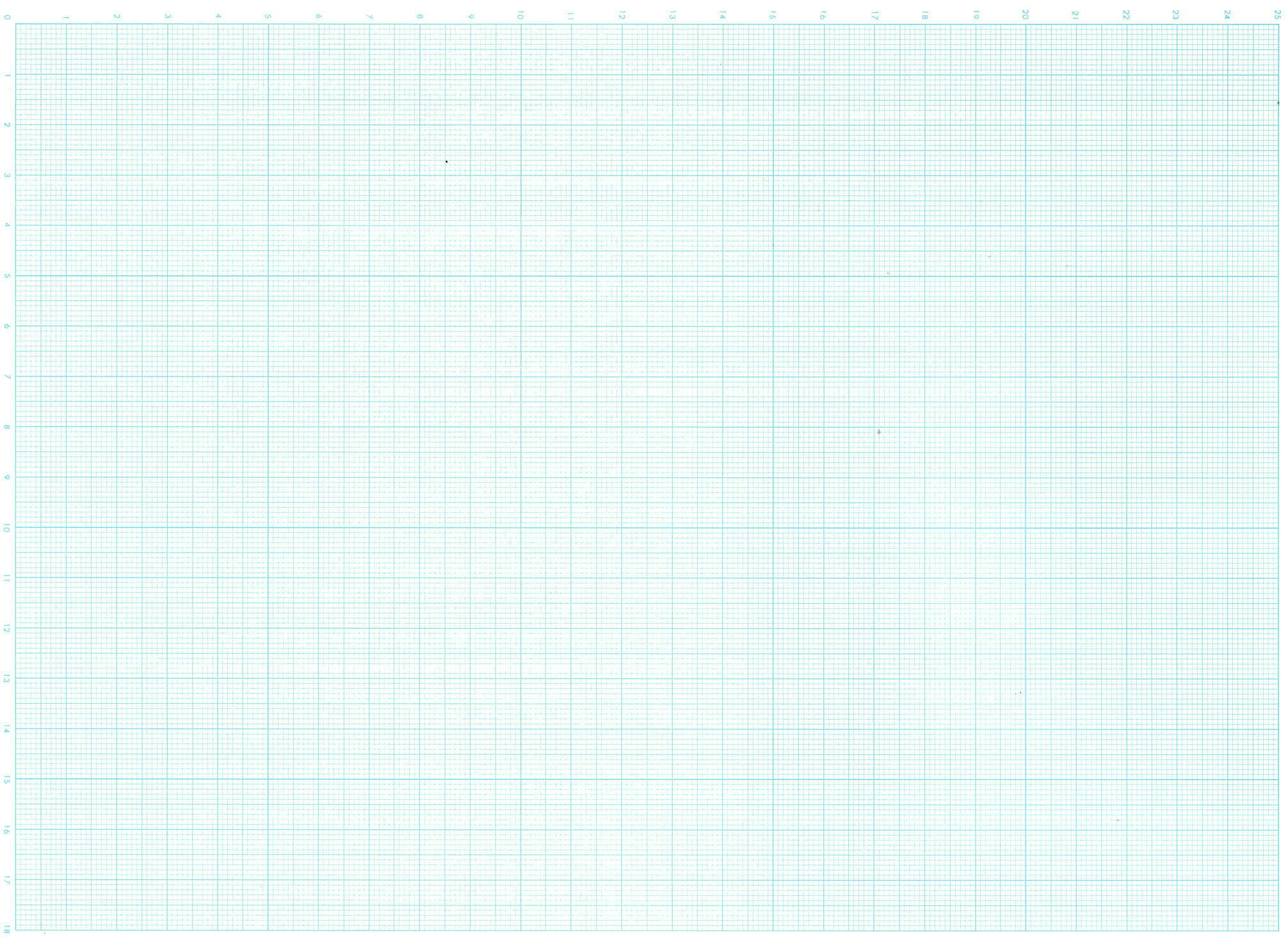 高校生ものづくりコンテスト電子回路組立部門　関東大会高校生ものづくりコンテスト電子回路組立部門　関東大会高校生ものづくりコンテスト電子回路組立部門　関東大会入力回路　回路図　　　年　　月　　日番号学校名氏名